ПИТЬЕВОЙ ФОНТАН ДЛЯ ДОМАШНИХ ЖИВОТНЫХРУКОВОДСТВО ПОЛЬЗОВАТЕЛЯF-016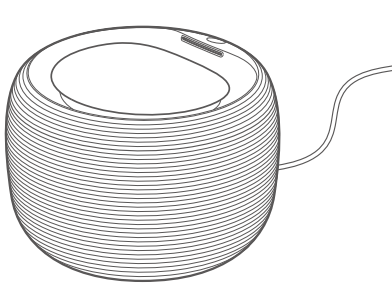 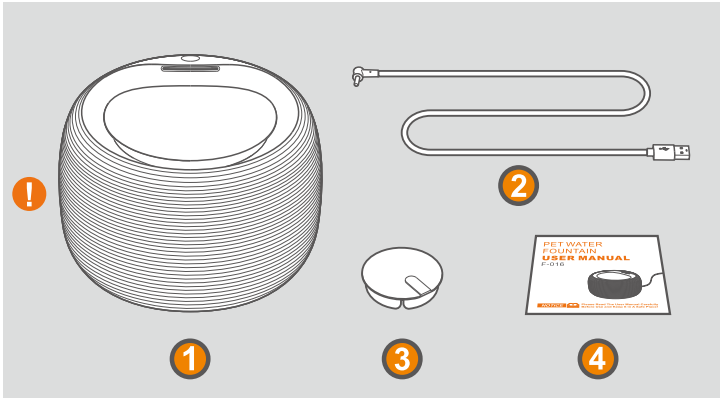 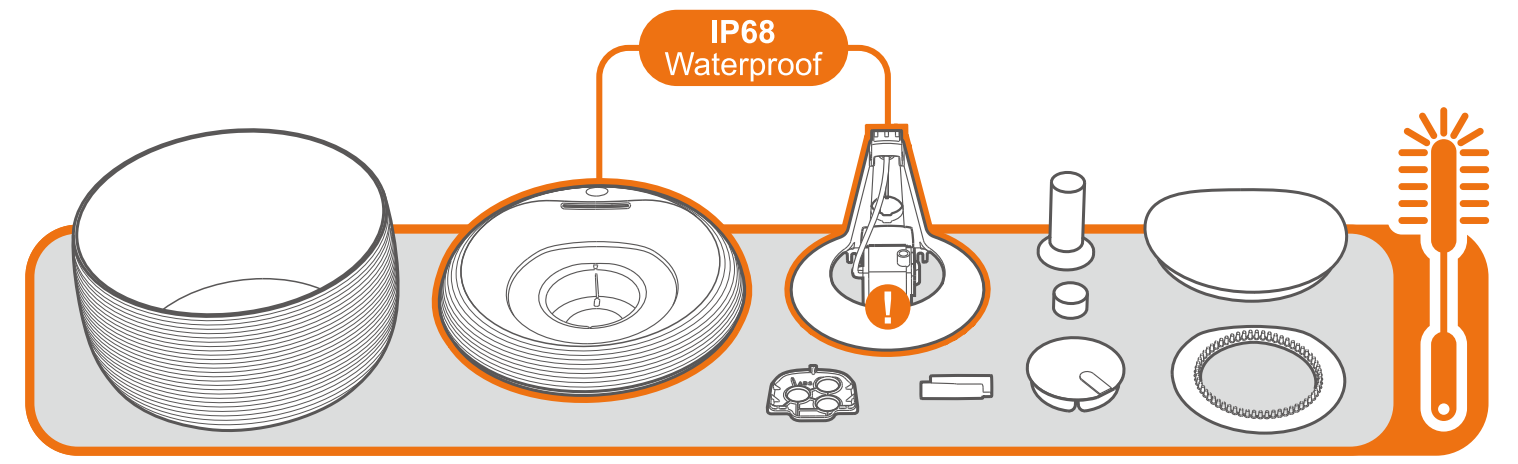 1.	Запрещается использование на улице; используйте настоящее изделие в помещениях.2.	Запрещается использовать изделие в помещениях, где температура составляет менее 0 °C (32 °F).3.	Выберите подходящее место для установки фонтана; при установке избегайте бытовой техники и источников огня.4.	Устройство должно находиться в ровном положении; не допускайте его переворачивания, так как это приведет к повреждению оборудования или проливу воды.5.	При чистке отключайте источник питания.6.	Не позволяйте животным грызть кабель; это может привести к утечкам электрического тока и поражению током.7.	Дети должны пользоваться настоящим изделием только под надзором взрослых.8.	Если вы не используете изделие на протяжении длительного времени, слейте воду из ведра и поместите изделие на хранение.9.	Мы регулярно совершенствуем нашу продукцию для повышения ее качества. Фактическое изделие может отличаться от изображения на упаковке. Действуйте в соответствии с фактической конфигурацией устройства.1.	Условия использованияИспользование вами настоящего изделия означает принятие всех положений, условий и заявлений, содержащихся в настоящем руководстве.2.	Надлежащее использованиеНастоящее изделие предназначено для получения питьевой воды для домашних животных.Надлежащее использование включает полное изучение руководства по эксплуатации, поставляемого вместе с изделием, а также всех конкретных предупреждений.3.	Запрет на незаконное или запрещенное использованиеИзделие подходит только для домашних животных. Необходимо обеспечить, чтобы источник воды был чистым, нетоксичным и безвредным. Использование настоящего изделия не в соответствии с настоящим руководством может привести к нарушению местных законов.4.	Объем ответственностиПроизводитель не несет ответственности за какой-либо связанный ущерб, прямые, косвенные, штрафные, неосновные и прочие непрямые убытки, вызванные некорректным использованием или злоупотреблением настоящим изделием. Пользователь несет все риски и ответственность за использование настоящего изделия.5.	Изменение условийПроизводитель сохраняет за собой право изменять условия, положения и уведомления, связанные с настоящим изделием.Данное устройство соответствует части 15 правил FCC. Эксплуатация подчиняется следующим двум условиям:(1)	Это устройство не должно создавать вредных помех, а также(2)	Это устройство должно переносить действующие на него помехи, включая помехи, которые могут вызвать сбои в работе.Внимание: Изменения или модификации, не одобренные в явном виде стороной, ответственной за соответствие требованиям, могут лишить пользователя права на эксплуатацию оборудования.Примечание: Настоящее оборудование было протестировано и признано соответствующим ограничениям для электронных устройств класса B в соответствии с Частью 15 свода правил FCC. Эти нормы были разработаны для обеспечения эффективной защиты от вредного электромагнитного излучения при эксплуатации в домашних условиях. Данное устройство генерирует, использует и может излучать радиочастотную энергию. Поэтому в случае несоблюдения инструкции по установке и эксплуатации данное устройство может вызывать помехи радиосвязи.При этом нет никакой гарантии отсутствия помех в конкретном случае использования. Если это устройство вызывает недопустимые помехи приему радио- или телевизионных сигналов (что может быть установлено путем выключения и включения устройства), пользователю рекомендуется попытаться устранить помехи путём выполнения следующих действий:•	Изменение направления или положения приёмной антенны.•	Увеличьте расстояние между устройством и приемником.ПРИМЕЧАНИЕ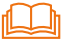 Пожалуйста, внимательно прочтите руководство пользователя перед использованием и храните его в безопасном месте!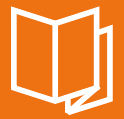 Листать вправо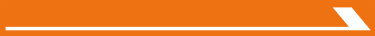 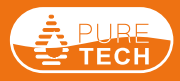 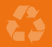 Разработано и изготовлено в СШАРазработано и изготовлено в СШАРазработано и изготовлено в СШАСодержание1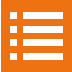 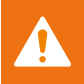 Важная информация о безопасности	1 2 3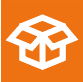 Комплектация	4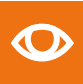 Информация о фонтане	5 6 7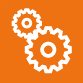 Описание работы фонтана	8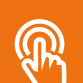 Использование	9 10 11 12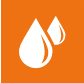 Очистка	13 14 15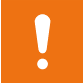 Меры предосторожности	16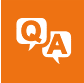 Часто задаваемые вопросы	 17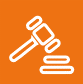 Условия использования иограничение ответственности 	 18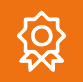 Заявления о сертификации	19 20 21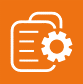 Технические характеристики	21Важная информация о безопасности1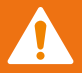 Пояснение сигнальных слов и символов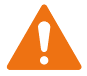 Это символ предупреждения о безопасности. Он используется для указания угрозы возможной травмы. Соблюдайте все требования техники безопасности, обозначенные этим символом, во избежание возможных травм и летального исхода.ПРЕДУПРЕЖДЕНИЕ указывает на опасную ситуацию, которая, если не предпринять соответствующих мер, может привести к летальному исходу или серьезной травме.ВНИМАНИЕ в сочетании с предупредительным символом указывает на опасную ситуацию, которая, если не предпринять соответствующих мер, может привести к легким травмам и травмам средней тяжести.ВНИМАНИЕ без предупредительного символа указывает на практики, не связанные с травмами.ПРИМЕЧАНИЕ используется для описания практик, не связанных с опасностью.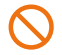 ЗАПРЕЩЕНО указывает на запрет на выполнение операции.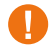 ВОСКЛИЦАТЕЛЬНЫЙ ЗНАК: информация, требующая дополнительного внимания.Важная информация о безопасности2Меры предосторожности в отношении изделияНастоящее оборудование не рекомендуется использовать для домашних животных младше 3 месяцев.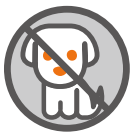 Используйте оригинальный USB-кабель питания; в противном случае возможно повреждение устройства или возникновение угроз для безопасности.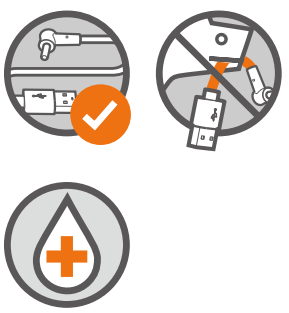 Настоящее изделие находится под низким напряжением, но перегрызание кабеля при этом приведет к утечке электрического тока. Следите за своими питомцами надлежащим образом.Если вода из устройства не употребляется на протяжении длительного времени, ее необходимо вовремя менять. Необходимо обеспечить, чтобы вода для питья животных была чистой, нетоксичной и безвредной.ВНИМАНИЕВНИМАНИЕВНИМАНИЕВНИМАНИЕВНИМАНИЕУстройство должно находиться в ровном положении; не допускайте его переворачивания, так как это приведет к повреждению оборудования или проливу воды.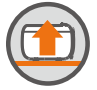 Важная информация о безопасности3Меры предосторожности в отношении изделияВНИМАНИЕВНИМАНИЕВНИМАНИЕИзделие может использоваться только для фильтрации питьевой воды; не заливайте в фонтан другие напитки для животных или жидкости, кроме чистой воды.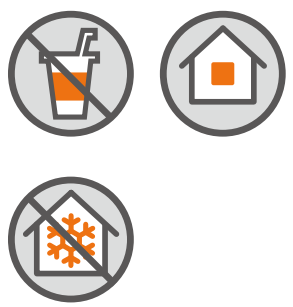 Используйте настоящее изделие в помещенияхЕсли продукт содержит воду, внутренняя температура окружающей среды не может быть ниже 0 °C (33,8 °F). В противном случае произойдет замерзание и повреждение изделия.ПРИМЕЧАНИЕПРИМЕЧАНИЕПРИМЕЧАНИЕНастоящее изделие запрещается мыть в посудомоечной машине.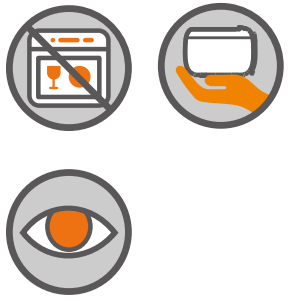 Если вы не используете изделие на протяжении длительного времени, отключите источник питания, слейте воду из ведра и поместите изделие на хранение.Мы регулярно совершенствуем нашу продукцию для повышения ее качества. Фактическое изделие может отличаться от изображения на упаковке. Действуйте в соответствии с фактической конфигурацией устройства.Комплектация4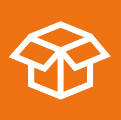 Компоненты1.ПИТЬЕВОЙ ФОНТАН ДЛЯ ДОМАШНИХ ЖИВОТНЫХ	12.Кабель питания 1,5 м	13.Фильтр	14.РУКОВОДСТВО ПОЛЬЗОВАТЕЛЯ	1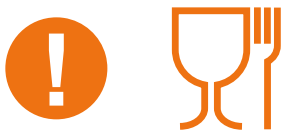 Все основные части изделия изготовлены из пластика для пищевых продуктов и не содержат БФА.Информация о фонтане5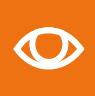 Описание компонентов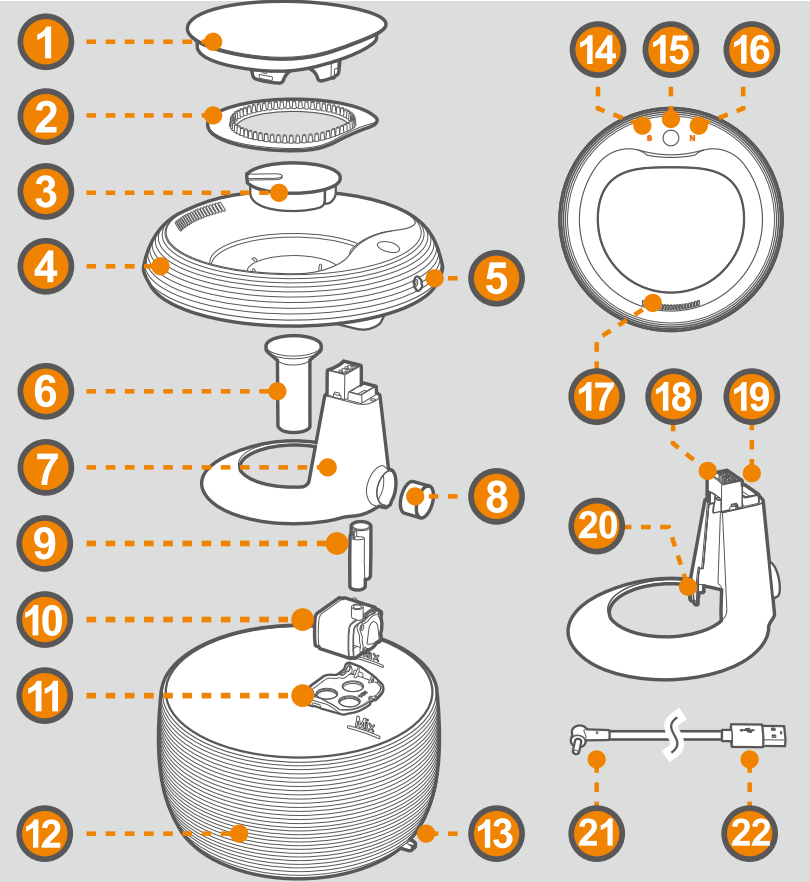 1.	Поддон для воды2.	Защита от шерсти3.	Фильтр4.	Верхняя крышка5.	Гнездо постоянного тока6.	Губка глушителя7.	Кронштейн крышки8.	Губка фильтра9.	Акведук10.	Насос для воды11.	Крышка насоса12.	Ведро13.	Кабельный соединитель14.	Индикатор умного режима15.	Сенсорная кнопка16.	Индикатор нормального режима17.	Слив для воды18.	Клемма насоса19.	Соединение акведука20.	Кабельный соединитель21.	Головка постоянного тока22.	USB-соединениеИнформация о фонтане6Функции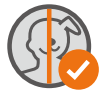 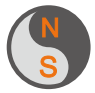 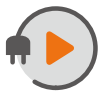 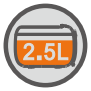 Удобный пользовательский интерфейсДвойной режим работыВыключатель питания, срабатывающий при включении2,5 л – Крайне долгое время работы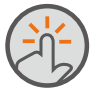 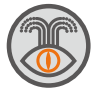 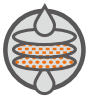 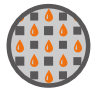 Сенсорная кнопкаВодный аттракционМногоступенчатая система очисткиОчистка с полным контактом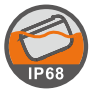 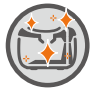 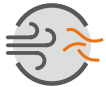 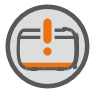 Погружная очисткаПолная очисткаАвтоматическое удаление шерстиАварийный сигнал недостатка воды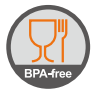 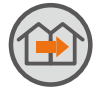 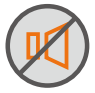 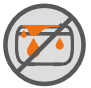 Безопасный для пищи материал корпусаПростота переноски между комнатамиБесшумный фонтанЗащита от переливаИнформация о фонтане7Описание основных функцийМоментальное включение и одна сенсорная кнопкаВыключатель питания:Штекер питания представляет собой выключатель питания; устройство включается при его подключении.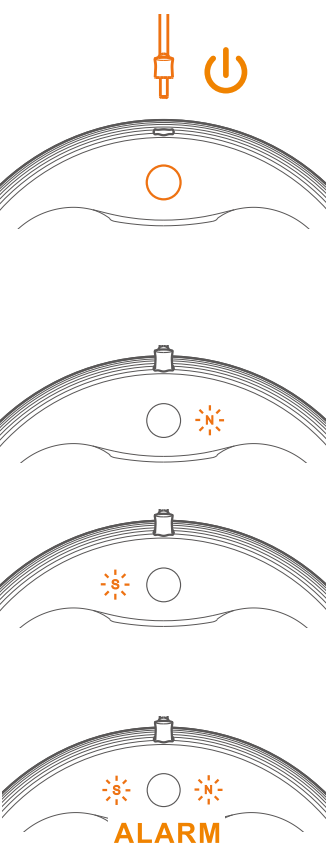 Переключатель режима:Нажмите дважды для переключения режима работы; нажмите и удерживайте для удаления шерсти вручную.Два режима работыНормальный режим (N):Режим постоянной работы с непрерывным выходом воды. Это режим работы по умолчанию, в котором удаление шерсти осуществляется автоматически через каждые полчаса.Умный режим (S):Режим экономии питания; в этом режиме устройство останавливается на 1 минуту через каждые 6 минут и автоматически удаляет шерсть раз в 5 циклов.Аварийный сигнал недостатка воды.При малом количестве или отсутствии воды в ведре индикаторы N и S будут одновременно мигать, указывая на недостаток воды.Описание работы фонтана8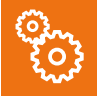 Основные принципы очищенияСреда со стальной фильтрациейСреда со стальной фильтрациейСреда со стальной фильтрацией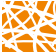 Микропористый нетканый материал:Фильтрует большие частицы загрязнений.Микропористый нетканый материал:Фильтрует большие частицы загрязнений.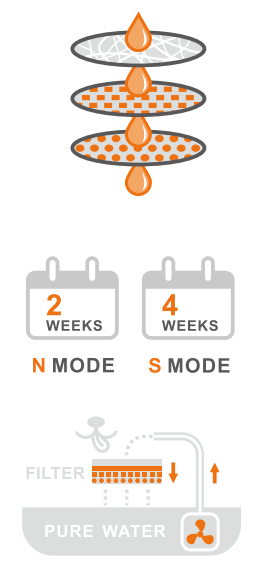 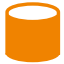 Активированный уголь из кокосовой скорлупы:Удаляет остаточный хлор и посторонние примеси.Активированный уголь из кокосовой скорлупы:Удаляет остаточный хлор и посторонние примеси.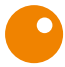 Катионообменные смолы:Удаляют ионы тяжелых металлов из воды и смягчают воду.Катионообменные смолы:Удаляют ионы тяжелых металлов из воды и смягчают воду.Жизненный цикл фильтраЖизненный цикл фильтраЖизненный цикл фильтра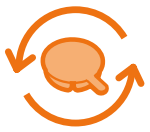 Замените через 2 недели в режиме N.Замените через 4 недели в режиме S.Срок службы фильтрующего элемента зависит от конкретного применения и качества источника воды.Принцип цикла живой водыПринцип цикла живой водыПринцип цикла живой воды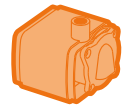 Абсолютно тихий насос для воды осуществляет функцию циркуляции воды. Текущая вода не только остается чистой, но и привлекает внимание домашних животных и помогает им пить воду вовремя.Описание работы фонтана9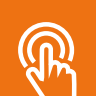 Распаковка и сборкаПРИМЕЧАНИЕ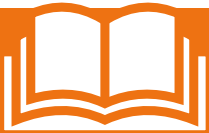 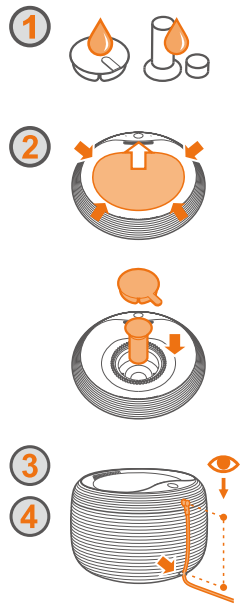 После распаковки сначала убедитесь, что принадлежности соответствуют перечню компонентов. После подтверждения внимательно прочтите руководство и краткую справку по использованию.После распаковки сначала убедитесь, что принадлежности соответствуют перечню компонентов. После подтверждения внимательно прочтите руководство и краткую справку по использованию.1. Извлеките фильтр, губку глушителя и губку фильтра насоса и промойте их.1. Извлеките фильтр, губку глушителя и губку фильтра насоса и промойте их.ПРИМЕЧАНИЕ: Фильтрующий элемент необходимо промыть перед использованием для удаления порошка из активированного угля.ПРИМЕЧАНИЕ: Фильтрующий элемент необходимо промыть перед использованием для удаления порошка из активированного угля.2. Пальцами поднимите поддон для воды по контуру, установите губку глушителя, а затем установите фильтр лицевой стороной вверх в отсек фильтра.2. Пальцами поднимите поддон для воды по контуру, установите губку глушителя, а затем установите фильтр лицевой стороной вверх в отсек фильтра.3. Извлеките из упаковки кабель питания, вставьте головку постоянного тока в гнездо постоянного тока изделия и закрепите кабель на кабельном креплении в нижней части чаши. Другой конец можно подключить к любой USB-розетке.3. Извлеките из упаковки кабель питания, вставьте головку постоянного тока в гнездо постоянного тока изделия и закрепите кабель на кабельном креплении в нижней части чаши. Другой конец можно подключить к любой USB-розетке.4. Совместите головку постоянного тока и кабельный соединитель в вертикальном направлении. Сборка изделия завершена.4. Совместите головку постоянного тока и кабельный соединитель в вертикальном направлении. Сборка изделия завершена.Использование10Первое использование и сбор водыПервое использование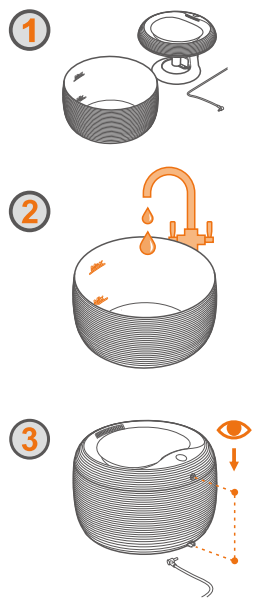 Тщательно очистите изделие перед его первым использованием. Метод очистки описан на страницах 13-15.Сбор водыДля наполнения вы можете отнести к источнику воды весь фонтан или только ведро.1. Отключите головку постоянного тока, снимите верхнюю крышку и поместите на чистую поверхность.2. Заполните ведро водой до максимального уровня.3. Установите верхнюю крышку на ведро и совместите головку постоянного тока с кабельным соединением в нижней части ведра. (При необходимости протрите низ кронштейна верхней крышки).ВНИМАНИЕНе используйте горячую воду с температурой более 46 °C (114,8 °F). Только для домашней водопроводной воды или бутилированной питьевой воды.Использование11ОперацииРасположение фонтана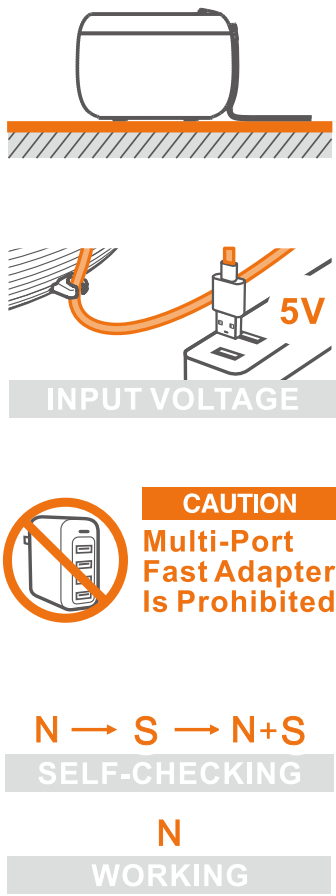 Выберите идеальное место в помещении для установки фонтана. Поверхность для установки должна быть ровной и не содержать других бытовых приборов.Подключение питанияВставьте USB-соединение в любой USB-порт и подключите кабель питания к нижней части ведра.ВНИМАНИЕ	Входное обратное напряжение изделия – 5 В. Запрещается использовать быстрое зарядное устройство для мобильных телефонов с несколькими портами, способное повредить монтажную плату. Внимательно проверьте выходное напряжение вашего источника питания и тип переходника.Запуск и самостоятельная диагностикаГоловка постоянного тока является выключателем питания. Если головка постоянного тока вставлена в разъем постоянного тока, изделие запустится, издав звуковой сигнал. Сразу после этого изделие выполнит процедуру самодиагностики. После завершения самодиагностики фонтан начнет работу в обычном режиме по умолчанию.Отключите головку постоянного тока для отключения; при этом работа изделия прекратится.Использование12ОперацииПереключение режима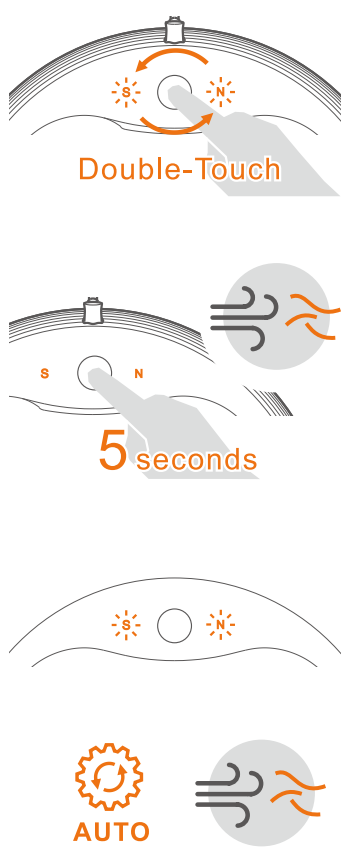 Дважды нажмите на сенсорную кнопку для переключения между обычным режимом (N) и умным режимом (S). Интервал двойного нажатия составляет менее 1 секунды и сопровождается звуковой подсказкой.Ручное удаление шерстиНажмите на сенсорную кнопку и удерживайте ее нажатой в течение 5 секунд для запуска функции удаления шерсти. Процедура удаления шерсти длится 15 секунд. Если за один раз очистка выполняется не полностью, повторяйте операцию до тех пор, пока шерсть не будет удалена из поддона.Аварийный сигнал недостатка водыЕсли уровень воды опускается до низкого значения, индикаторы N/S будут одновременно мигать. Регулярно проверяйте уровень воды, чтобы иметь возможность подливать ее заранее.Автоматическое удаление шерстиВ режиме N устройство автоматически смывает шерсть через каждые полчаса; в режиме S шерсть смывается через каждые 5 раз слива воды.Очистка13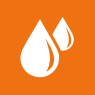 Чистка и техническое обслуживаниеПростая очисткаРекомендуется чистить ведро, фильтрующий элемент и губку глушителя при каждом доливе воды. Простая операция очистки не требует демонтажа изделия и может выполняться вручную с помощью средства для мытья посуды и воды.Полная очисткаВыполняйте полную очистку каждый месяц. После использования фонтана на протяжении длительного времени на поверхности внутреннего водяного канала могут образовываться частицы, которые необходимо очистить щеткой. Полная очистка требует разборки изделия.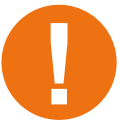 Водяной насос невозможно снять с кронштейна крышки.Очистка14Демонтируйте детали для полной очисткиСнимите кронштейн с крышкиСнимите кронштейн с крышкиСнимите кронштейн с крышки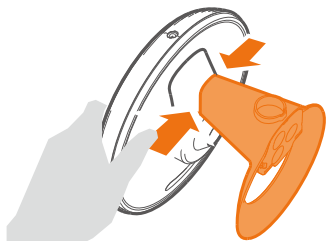 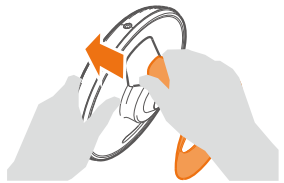 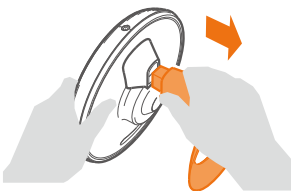 Возьмитесь за кронштейнСдвиньте крышку большим пальцемСнимите кронштейнСнимите крышку насоса с кронштейнаСнимите крышку насоса с кронштейнаСнимите крышку насоса с кронштейна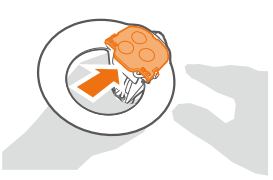 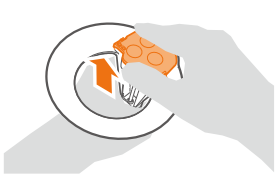 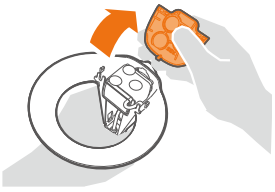 Обратите внимание на точку соединенияПриподнимите крышку большим пальцемСнимите крышкуСнимите насос с акведукаСнимите насос с акведукаСнимите насос с акведука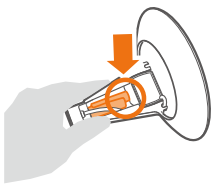 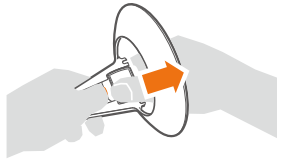 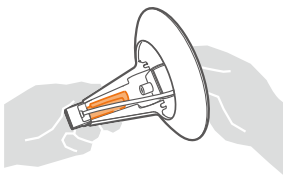 Обратите внимание на точку подключения акведукаПридерживая акведук, снимите насосСнимите насос с акведукаОчистка15Чистка и техническое обслуживаниеПолное описание чисткиПолное описание чистки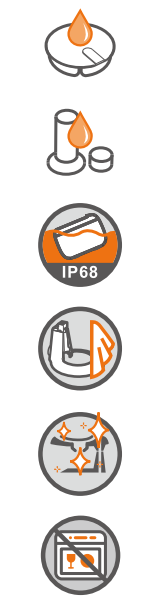 Очистите фильтрующий элемент. Рекомендуется промывать фильтрующий элемент при каждой операции долива воды; это позволяет увеличить срок службы фильтрующего элемента.Губку глушителя и губку фильтра насоса мощно очистить с помощью моющего средства, потерев их.Верхняя крышка и кронштейн крышки обладают классом водонепроницаемости IP68, и все компоненты можно погружать в воду для очистки.После каждой чистки протирайте детали тряпкой или давайте им высохнуть перед продолжением сборки.В силу производственного процесса детали, соприкасающиеся с водой, содержат множество модельных частей; в них с большой вероятностью может скапливаться грязь, в связи с чем эти маленькие углы следует тщательно очищать.Не используйте для мытья посудомоечную машину или слишком горячую воду.Меры предосторожности16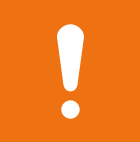 Дополнительная информацияМеры предосторожностиЧасто задаваемые вопросы17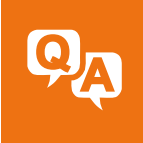 Часто задаваемые вопросыВопросПочему изделие не работает после подключения проводов?ОтветГоловка постоянного тока не полностью вставлена; вставьте ее снова. Кабель питания поврежден внутри; замените его на новый. Проверьте, включен ли выключатель гнезда.ВопросКак долго можно использовать фильтрующий элемент?ОтветСрок службы фильтрующего элемента может быть дольше или короче в зависимости от особенностей применения. Рекомендуется заменять элемент через месяц непрерывного использования.ВопросБезопасно ли изделие?ОтветВсе наши изделия изготовлены из АБС-пластика, который является безопасным и нетоксичным. Все прочие детали не содержат БФА. Электронные детали полностью изолированы от электричества и воды.ВопросПочему в воде плавает черный порошок?ОтветЭто мелкий порошок активированного угля из кокосовой скорлупы; он безопасен и безвреден. Во избежание этой проблемы вы можете очистить фильтрующий элемент отдельно.ВопросПочему насос издает аномальный шум в процессе работы?ОтветВозможно попадание маленьких посторонних объектов в водяной насос. Демонтируйте и вымойте водяной насос и установите лопатки на место.Условия использования и ограничение ответственности18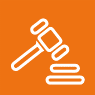 Условия использования и ограничение ответственностиУсловия и ограничениеЗаявления о сертификации19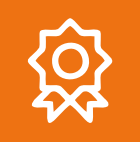 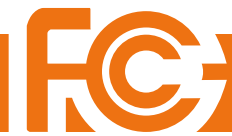 Заявления о сертификации20•	Подключите устройство и приемник к разным ветвям сети электропитания.•	Консультация с поставщиком или квалифицированным специалистом по радио-/телевизионному оборудованию.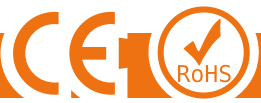 Компания ответственно заявляет, что изделие соответствует базовым требованиям CE (2014/30/ЕС) и RoHS (2011/65/ЕС). Несанкционированные изменения, вносимые в оборудование без разрешения нашей компании или дистрибьютора могут являться нарушением регламентов CE и привести к утрате пользователем права на использование оборудования и прекращению действия гарантии.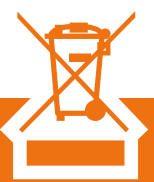 Информация о переработкеСоблюдайте правила утилизации электрических и электронных устройств, действующие на территории соответствующей страны. В некоторых странах или регионах устройство должно быть переработано. Если потребность в устройстве отпала, его не следует утилизировать вместе с обычным бытовым мусором. Более подробную информацию о переработке можно найти в местных нормах.Заявления о сертификации и технические характеристики21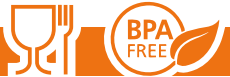 Стандарты исполнения материалаОсновные материалы изделия (включая 1,2, 4, 7, 9, 11, 12, см. страницу 5) прошли испытания в соответствии с условиями Раздела 21 Кодекса федеральных правил, 180.22 и 181.32 «Мономер акрилонитрита» и соответствуют стандартам уровня контакта с пищевыми продуктами. Основные материалы всех прочих деталей не содержат БФА.Стандарты исполнения материалаОсновные материалы изделия (включая 1,2, 4, 7, 9, 11, 12, см. страницу 5) прошли испытания в соответствии с условиями Раздела 21 Кодекса федеральных правил, 180.22 и 181.32 «Мономер акрилонитрита» и соответствуют стандартам уровня контакта с пищевыми продуктами. Основные материалы всех прочих деталей не содержат БФА.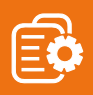 Технические характеристикиТехнические характеристикиНаименование изделия: Питьевой фонтан для домашних животныхНомер модели: F-016Входное напряжение: 5 В ~18 В пост. токаНоминальная мощность: 0,5 ВтРабочая сила тока: 200 мАМатериал корпуса: ABS-пластик пищевого качестваВместимость изделия: 2,5 л (0,66 галлона)Масса нетто: 0,85 кг (1,87 фунта)Размер изделия: 21*21*15 см (8,3*8,3*6 дюймов)Рабочая температура: 1 °C~40 °C (33,8 °F~104 °F)Температура хранения: -10 °C~50 °C (14 °F~ 122 °F)/без водыОбласть применения: домашние коты и собаки маленького/среднего размераНаименование изделия: Питьевой фонтан для домашних животныхНомер модели: F-016Входное напряжение: 5 В ~18 В пост. токаНоминальная мощность: 0,5 ВтРабочая сила тока: 200 мАМатериал корпуса: ABS-пластик пищевого качестваВместимость изделия: 2,5 л (0,66 галлона)Масса нетто: 0,85 кг (1,87 фунта)Размер изделия: 21*21*15 см (8,3*8,3*6 дюймов)Рабочая температура: 1 °C~40 °C (33,8 °F~104 °F)Температура хранения: -10 °C~50 °C (14 °F~ 122 °F)/без водыОбласть применения: домашние коты и собаки маленького/среднего размера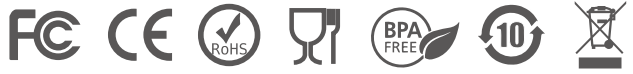 Разработано и изготовлено в США